В рамках Программы взаимодействия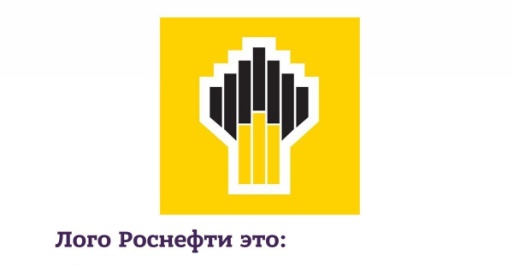 ПАО «НК «Роснефть» и Обществ Группы Компании с организациями профессионального и высшего образования Красноярского края в целях поддержки нового инвестиционного проекта в Восточной Сибири на период 2020-2025 гг.ООО «РН-Транспорт»Приглашает выпускников техникума устроиться на работу вахтовым методом на объектах ООО «РН-Ванкор» по строительству и содержанию зимних автодорог в сезон 2022-2023г.г.ПО ПРОФЕССИЯМ:- Аккумуляторщик- Водитель автомобиля (категории C, D, E, ДОПОГ)- Диспетчер- Дорожные рабочие - Стропальщики- Кладовщик- Машинист крана автомобильного- Механик- Слесарь по ремонту автомобилей- Техник по учету ГСМ/кладовщикПриём на работу в сентябре-октябре 2022 г.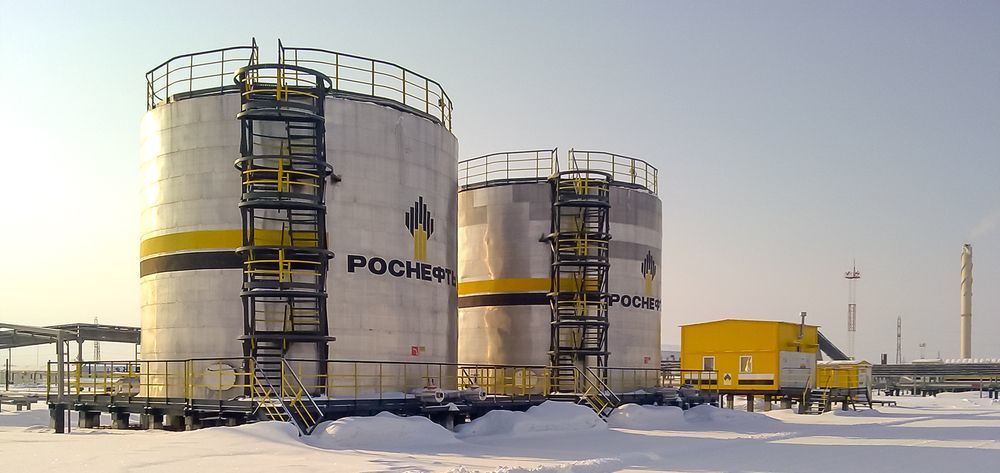 Если Вас данное объявление заинтересовало оставляйте свои контакты вашим руководителям группы